РЕКОМЕНДАЦИИ ПО ОФОРМЛЕНИЮ БИЗНЕС-ПЛАНА Рекомендации состоят из разделов и в них содержится 2 части: 1.	шаблон для заполнения с пояснениями (желтого цвета- их стоит удалять по мере заполнения), который вы можете скопировать и заполнить своими данными;2.	пример, который наглядно показывает, что должно быть прописано в том или ином разделе.Пожалуйста, будьте внимательны и постарайтесь не пропускать пункты бизнес-плана, все они будут оценены проверяющей комиссией.Структура бизнес-плана содержит следующие основные элементы: Титульный лист (см. Приложение 1)Содержание (см. Приложение 2)РезюмеМаркетинговый план и описание рынка сбыта продукцииОрганизационный планПроизводственный планФинансовый планПриложенияРекомендуемый объем бизнес-плана (без учета приложений) составляет: не менее 19 страниц.Поля, шрифты, междустрочный интервал и абзацные отступы.Каждая страница текста должна иметь следующие размеры полей: левое – 30 мм, правое – 10 мм, верхнее и нижнее – 15 мм.Рекомендуемый шрифт текста Times New Roman 12, выравнивание по ширине.Интервал между строками и абзацами – 1,15.Абзацный отступ по тексту – 1,25.Допускается использование визуальных возможностей акцентирования внимания на определенных терминах, определениях, применяя инструменты выделения.Название разделов рекомендуется выравнивать по центру страницы без подчеркивания (шрифт TIMES NEW ROMAN 14 полужирный), все буквы в названии ЗАГЛАВНЫЕ.  Разделы имеют порядковые номера в пределах всего бизнес-плана и обозначаются арабскими цифрами с точкой. Разделы бизнес-плана следует начинать с нового листа (страницы).Рекомендуется соблюдать строгое соответствие названий и страниц разделов в «Содержании» и тексте бизнес-плана. Нумерация страниц. Страницы нумеруются арабскими цифрами с соблюдением сквозной нумерации по всему тексту. Номер страницы проставляется справа в нижней части листа без точки. Титульный лист включается в общую нумерацию страниц. Номер страницы на титульном листе не проставляется (нумерация страниц - автоматическая). Приложения включаются в общую нумерацию страниц. Цифровой (графический) материал, как правило, оформляется в виде таблиц, графиков, диаграмм, иллюстраций и имеет по тексту отдельную сквозную нумерацию для каждого вида материала, выполненную арабскими цифрами. Материалы в зависимости от их размера, помещаются под текстом, в котором впервые дается ссылка на них, или на следующей странице. Допускается цветное оформление материалов.При этом обязательно делается надпись «Таблица» или «Рис.» и указывается порядковый номер (нумерация таблиц, схем, рисунков – сквозная через весь бизнес-план), название рисунка записывается в той же строке, а заголовок таблицы - на следующей строке по центру строчными буквами (Times New Roman 12 шрифт полужирный).Оформление таблицы:Название таблицы – Times New Roman 12, выровнять по левому краю, жирным шрифтом.Текст внутри таблицы – Times New Roman 12, интервал – 1, без абзацного отступа. Образец оформления таблицы:Таблица 1. Основные финансовые результаты1,5 инт.Текст, текст, текст …Оформление схем, рисунков:Название – Times New Roman 12, выровнять по центру, жирным шрифтом.Образец оформления рисунка/схемы:1,5 инт. (от текста, который вверху)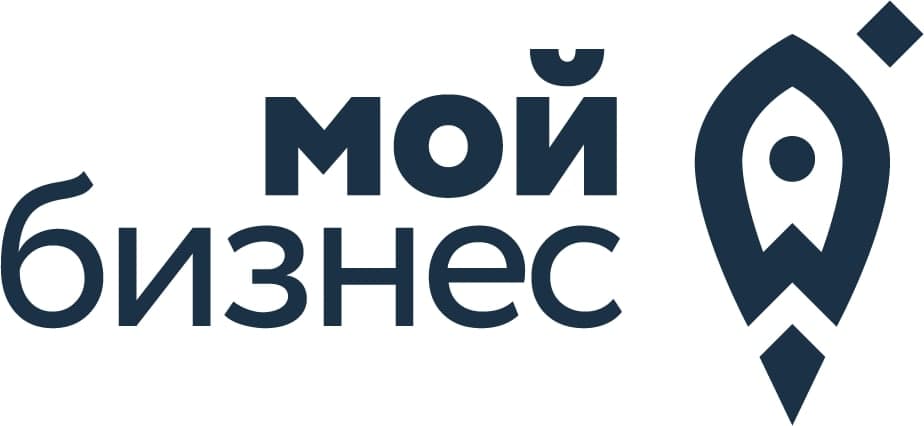 1,5 инт.Рис. 1 Логотип бренда1,5 инт.При ссылках на таблицы, приложения, рисунки следует писать: « ... в соответствии со схемой № 2», «(схема № 2)», «в соответствии с таблицей № 1», «таблица № 4», «... в соответствии с приложением № 1» и т. п. Приложения к бизнес-плану оформляются на отдельных листах, причем каждое из них должно иметь свой тематический заголовок и в правом верхнем углу страницы надпись «Приложение» с указанием его порядкового номера арабскими цифрами, между текстом и «Приложение 1» – 1,15 интервал. Характер приложения определяется самостоятельно, исходя из содержания. Приложения должны иметь общую с остальной частью бизнес-плана сквозную нумерацию страниц. Приложение  1ИНН: 7444444444
Район города/области: Центральный/СаткинскийБизнес-план“Оказание услуг по маникюру и педикюру”Организационно-правовая форма: самозанятый гражданин, использующий налоговый режим “Налог на профессиональный доход”Разработчик: Иванова Алиса ИвановнаАдрес: г. Челябинск, ул. Ленина, д. 24, кв. 36телефон:+7000 000 0000e-mail: alisa@mail.ruг.Челябинск/Челябинская область2023 годПриложение  2Содержание. Содержание1.РЕЗЮМЕ.Организационно-правовая форма (форма регистрации: ИП или самозанятый, указать систему налогообложения, регистрацию как работодатель и т.п.)О предприятии и производимом продукте или оказываемой услуге (Кратко описываете свою идею, чем Вы планируете заниматься).Цели и задачи Цель – это организация своего бизнеса по оказанию услуг, например, салона красоты, с указанием целевых показателей: объем выручки, кол-во клиентов, доля рынка, новые технологии, коллекции и т.п. Задачи — описать какие шаги Вы должны пройти, чтобы достигнуть поставленной целиОсновные стадия и стратегии развития. Основные стадии развития обычно включают в себя следующие мероприятия:-Регистрационные и финансовые мероприятия-Обучение -Выбор поставщика услуг и оборудования;-Приобретение оборудования и расходных материалов;-Запуск рекламы;-Старт продаж.Этот список можно дополнять, представить лучше в табличной форме:Таблица 1. Основные стадии и стратегии развитияДанная информация также актуальна для составления графика продаж в ФИНАНСОВОМ плане. Стратегия развития Планируете ли Вы расширять проект в будущем - менять организационно-правовую форму и нанимать сотрудников, выходить на новые рынки сбыта, расширять ассортимент и т.д. Например: на старте проект планируется к запуску в формате самозанятости, однако при преодолении порога выручки (2,4 млн. руб.) планируется переоформление в ИП или ООО.Потребность в инвестициях Указать какую сумму субсидии Вы хотите потратить (общая сумма расходов до 350 000 р., дополнительно до 30 000 рублей на обучение). Если будут собственные вложения необходимо указать. Финансирование проекта планируется осуществить за счёт средств грантовой безвозмездной поддержки и собственных средствТаблица 2. Потребность в инвестицияхЗатраты на организацию производстваНа что конкретно планируете потратить средства В затратной части рекомендуется округление денежных средств:
1) Из копеек в рубли: 12345,67 руб=12346 руб.  
2) Сумм заканчивающиеся на 99руб: 12399 руб=12400 руб.Таблица 3. Сведения о затратах на запуск проектаЕсли ваше оборудование стоит больше, чем 350.000, то под таблицей пишем предложение «планирую добавить собственные средства в размере ………рублей»Основные финансовые результаты Вы берете из финансового блока основные позиции (Выручку за год (можно 2-3), срок окупаемости (как быстро проект вернет Вам деньги, вложенные в него)Таблица 4. Основные финансовые результаты от реализации проекта Экономический и социальный эффектВ данном перечне вы можете указать любую информацию, которая на ваш взгляд, имеет актуальность для населения района и т.п. Значимость и актуальность выбранного вида предпринимательской деятельности для социально-экономического развития муниципального района (города)Создание ______ рабочего места (мест), включая ИП (самозанятого).Годовая величина уплачиваемого налога (НПД/УСН/Патент) – _____________рублей.Повышение ежемесячного дохода, позволяющего выйти из положения малообеспеченного.   Создание новой бизнес-единицы, обеспечивающей женщин города Челябинска качественной одеждой, пошитой в соответствии с модными трендами. Оказание услуг социальным группам: ______________________(дети с особенностями развития, студенты, пожилые люди, инвалиды и т.п.)ПРИМЕР1.РЕЗЮМЕ.Организационно-правовая форма: самозанятый. Система налогообложения: налог на профессиональный доход.Инициатор проекта: Иванова Алиса Ивановна, гражданин Российской Федерации.Адрес регистрации по месту жительства: г. Челябинск, ул Пушкина 12, кв 2Опыт в деятельности, указываемой в проекте: более 6 месяцев. Образование: Профессиональный лицей №10 Квалификация: Закройщик IV разряда. Год окончания: 1998. (Добавить дополнительные знания, умения, навыки). Опыт работы.Предприятие. Оказываемая услуга.	Семейная кочевая пасека находится в экологически чистом месте: Челябинская область, Пластовский район, село Борисовка, Лесной переулок, дом 2. Пчеловодство имеет сезонный характер. Сезон у пчеловода длится с апреля по октябрь. С середины июня до августа включительно продолжается сезон медосбора. В это время пчелосемьи перевозятся на участки с цветением различных медоносов. Основные медоносы Челябинской области: иван-чай(кипрей), клевер розовый, эспарцет, липа, осот полевой, донник, подсолнечник. В остальное время осуществляется подготовка к следующему сезону и сбыт продукции. Производство уже работает, средства социального контракта нужны для расширения. На январь 2023 года имеется:20 пчелосемей;20 полных  комплектов улей; медогонка 3х рамочная;стол для распечатки;весь ручной инструмент.	Наименование продукции: мед, орехи в меду, пчелопакеты/ пчелосемьи.Получена декларация о соответствии техническим регламентам на основе проведенных испытаний продукции в лаборатории (Приложение 1).Цели и задачи проектаЦель проекта:Создать стабильно действующее производство экологически чистых продуктов пчеловодства на основе разведения пчелосемей, обеспечивающее стабильный доход семьи.Задачи проекта:получение финансирования (социальный контракт);организация закупок необходимого оборудования;разработка рекламной кампании;увеличение производства;запуск рекламной кампании и формирование устойчивого спроса;расширение клиентской базы;увеличение уровня дохода, который позволит совершать налоговые отчисления от трудовой деятельности.Таблица 1. Основные стадии и стратегии развитияТаким образом, расширение деятельности, при положительном одобрении поддержки, возможно начать уже с февраля 2023 года. Стратегия развития: после преодоления выручки 2.4 млн рублей компания планирует переход с налога на профессиональный доход на упрощенную систему налогообложения. Расширение ассортиментного перечня и географии продаж на всю Россию.Финансирование проекта планируется осуществить за счёт средств грантовой безвозмездной поддержки.Таблица 2. Потребность в финансированииТаблица 3. Сведения о затратах на организацию производстваПланирую добавить собственные средства в размере 3300,00 рублейТаблица 4. Основные финансовые результаты от реализации проектаЭкономический и социальный эффект от реализации проекта.Годовая величина уплачиваемого налога (НПД) – 94 888,80 руб.Повышение уровня дохода семьи и выход из положения малообеспеченной семьи.В результате реализации проекта будет улучшена ситуация по удовлетворению потребности населения в натуральном продукте пчеловодства. Информирование граждан о полезности меда и медовых продуктов для оздоровления и профилактики заболеваний ОРВИ и гриппа. В перспективе создание рабочих мест для жителей района. Безопасный продукт, подтвержденный в лабораторных условиях для жителей региона.Улучшение имиджа Челябинской области не только как промышленного региона, но как региона, в котором производят экологически чистые и полезные продукты питания.2.МАРКЕТИНГОВЫЙ ПЛАН И ОПИСАНИЕ РЫНКА СБЫТА ПРОДУКЦИИХарактеристика рынка и продуктаУказывается информация о потребности продукта на рынке, его значимость и перспективность роста спроса (потребительские свойства, решение проблем, модные тренды и т.п.)Тут же можно привести статистическую информацию о спросе из интернет-источников.Характеристика продукции с точки зрения потребителяВы описываете, какими характеристиками обладает Ваш продукт (время, качество, материалы) на что потребитель, в первую очередь, обращает внимание (если, например, услуга салона красоты - то на профессионализм человека, который оказывает услугу. Если это изделия, то на качество, материалы, цену.) ПокупательВы описываете, кто Ваша целевая аудитория (это те лица, которые, с наибольшей долей вероятности, купят у Вас продукт). Описываете эту категорию лиц (пол, возраст, соц. положение, уровень дохода). Эффективно также сделать сводную таблицу, которая поможет структурировать проблемы и запросы целевых групп, сформировать для них адресные предложения. Данная форма является примерной. Группы могут быть сформулированы как по принципу статуса в силу возраста или дохода, так и с учетом семейного, рабочего статуса, жизненных увлечений или событий.Таблица 5. ПокупательСуть данной структуры в том, чтобы:- четко описать потребности групп (вторая колонка),- сформулировать свои предложения (третья колонка), которые в дальнейшем лягут в основу рекламных объявлений- оценить приоритетность целевой группы с учетом ее объема, частоты спроса простоты привлечения и т.п.,- определить возможных партнеров (со схожей целевой аудиторией) для быстрого и эффективного привлечения клиентов (пятая колонка)- выбрать приоритетные целевые группы для формирования своей рыночной ниши - подобрать необходимое оборудование и материалы для обеспечения предложений (четвертая колонка)Ценовая политикаОписываете по каким ценам Вы будете это реализовывать (если есть цены конкурентов, и Вы можете их привести — это будет идеально (желательно), можно сравнить себя с ценами конкурентов, если вы находитесь в одной ценовой категории, можно указать, что цена устанавливается в рамках среднерыночной позиции, если выше или ниже - Вы поясняете почему.Таблица 6. Ценовая политикаОбъем продажЭто то, сколько вы планируете продавать в месяц. (для того, чтобы в финансовом плане рассчитать среднемесячную выручку. Если ассортимента много, то выберите 5-7 наиболее востребованных, популярных.)Таблица 7. Планируемые объёмы продаж в рамках проектаРеклама и продвижения товара на рынокОписываем, как Вы будете себя продавать, как клиент должен Вас заметить (smm, радио, визитки, реклама на ТВ, баннер, создание сайта.) Описываем то, как мы будем себя продвигать. (также указываем месячные затраты на рекламу для того, чтобы их потом отобразить в финансовом плане).КонкуренцияОписываете конкуренцию, в целом, и основных конкурентов в выбранной нише.Данные можно взять из ресурсов: популярные интернет-сервисы для размещения объявлений, городской информационных справочников, без упоминания их наименований.
По основным конкурентам можно сделать сравнительный анализ по ценам, услугам и сервисам. Данные для сравнения могут быть как количественные, так и качественные. Данный свод наглядно покажет, в чем ваши преимущества и недостатки и на какой информации стоит выстроить рекламную компанию.Таблица 8. КонкуренцияТорговая политика – это краткое описание того, как Вы будете конкурировать.Послепродажное обслуживание (если оно предусмотрено)- включает (консультацию, гарантийный срок, службу поддержки).Таблица 9. Маркетинговый анализ (SWOT-анализ)ПРИМЕР2.МАРКЕТИНГОВЫЙ ПЛАН И ОПИСАНИЕ РЫНКА СБЫТА.Характеристика рынка и продуктаСегодня доставка еды домой пользуется большой популярностью и спрос на данные услуги растет. Об этом говорит статистика рынка, а также изменившаяся культура потребления.Основной услугой и продукцией является доставка роллов и пиццы. Создание помещения для гостей заведения не предполагается. Это позволит существенно сэкономить на старте и увеличить прибыльность бизнеса.Основной ассортимент предлагаемой продукции:классические роллы;роллы запеченные; горячие роллы (жаренные во фритюре);сеты роллов (наборы);пицца (представлена в двух размерах: 25 и 33 см);нагетсы;картофель фри.Доставка по с. Уйское составляет 100 рублей, а по Уйскому району в зависимости от отдаленности.  Средний чек заказа, по предварительной оценке, составляет 1000 рублей. Доставка осуществляется с 11:00 до 19:00.Характеристика продукции с точки зрения потребителяЛицо бизнеса — это продукт. В нашем случае в качестве этого продукта выступают роллы и пицца. Они всегда должны быть вкусными, приготовленными из свежих и качественных продуктов. Для того чтобы делать свой продукт еще лучше, обязательно нужно прислушиваться к мнению недовольных клиентов. Анализ отрицательных отзывов позволяет взглянуть на работу со стороны клиентов. Все минусы и недостатки следует быстро исправлять и устранять, что поможет оставаться конкурентоспособным в данной сфере. Численность населения Уйского района составляет 21 704 человека (по статистическим данным 2021 года) поэтому использовать данные сервиса аналитики спроса было бы неуместно. Является ли спрос на доставку готовой еды на дом актуальным можно выяснить с помощью социального опроса. Был проведен опрос местного населения, где 60 человек из 100 дали положительный ответ и готовы заказывать еду с доставкой на дом.  Так же в поисковике Яндекс в поисковой строке при поиске статистической информации о спросе на роллы в с. Уйское «статистическая информация о спросе на роллы в Уйском районе» сразу появляется информация о существующих фирмах, предоставляющих данные услуги (рисунок 1).ПокупательОсновная категория потребителей суши и роллов – молодежь 18-30 лет обоих полов (немного преобладают женщины). Если это роллы, то в большинстве случаев это женщины, если пицца, то это мужчины и дети. Пицца, сеты и наборы — это блюда для групп друзей или коллег. Ценовая политикаЦеновая политика складывается из нескольких факторов и ориентирована на потребителей. При составлении ценовой политики был проведен анализ конкурентов. По результатам анализа цены нашего товара в среднем немного выше конкурентов, это объясняется тем, что нами используются продукты высокого качества, предоставляемые надежным поставщиком. Наше меню разработано и ориентировано для всех и на любой вкус: огромное количество роллов, специально разработанные готовые сеты для тех, кто хочет сэкономить свое время, детское меню. Меню постоянно расширяется и дополняется. Для своих клиентов мы постоянно проводим акции и розыгрыши. И каждому изменнику мы дарим ролл в подарок.В таблице 5 приведена стоимость самым популярных и часто заказываемых позиций. Таблица 5. Стоимость роллов и пиццыОбъем продажПланируемый объём продаж в рамках проекта рассмотрен в таблице 6.Таблица 6. Планируемый объём продажРеклама и продвижения товара на рынокНи одно дело сейчас не обходится без рекламы. Это основа всех продаж. Самый простой и перспективный вариант-продвижение через интернет.В качестве маркетинговых инструментов могут выступать такие способы как:создание собственного логотипа (он должен быть запоминающимся и ярким);раскручивание собственной странички в социальных сетях, с наполнением ее подробным описанием меню и ценами;задействование наружной рекламы: заметной вывески;распространения визиток, листовок в многолюдных местах;реклама в местной газете;использование сарафанного радио (акции «приведи друга» скидки и т.д.)Продвижение доставки еды «Дело Вкуса» осуществляется через социальную сеть «ВКонтакте». В группе есть удобная навигация, чтобы потенциальный покупатель мог в полной мере оценить меню и специальные предложения. Продвижение доставки можно и нужно вывести и в оффлайн-среду. Раздача листовок с уведомлениями об акциях или флаеров, дающих право на скидку, бонусы и бесплатные предложения постоянным покупателям, скидки при самостоятельном выносе заказа – эти и многочисленные другие маркетинговые «фишки» будут работать на увеличение нашей прибыли.С каждым заказом клиенту прикрепляется визитка (приложение 1), на которой указана стоимость заказа и вся необходимая информация, такая как телефон и адрес социальной странички.	Для рекламы доставки еды «Дело Вкуса» будут использованы следующие инструменты (таблица 7).Таблица 7. Реклама «Дело Вкуса»Таким образом, расходы на рекламу доставки еды составят 10 000 рублей. КонкуренцияВ настоящее время в с. Уйское работает и оказывают подобные услуги еще 5 организаций.Проведенный сравнительный анализ конкурентов отражен в таблице 8. Для анализа взяты самые полярные позиции, которые есть в любой доставке роллов.Таблица 8. Анализ конкурентовПо данным таблицы видно, что стоимость ролла «Филадельфия» в нашей компании значительно выше конкурентов. Это объясняется тем, что для начинки мы используем двойную порцию сыра и достаточно толстый слой рыбы. Продукты для приготовления используются только высокого качества и проверенные, стоимость которых на рынке сейчас довольно высока. Данный свод показывает преимущества и недостатки, и на какой информации стоит выстроить рекламную компанию. Основным недостатком является ограниченное время работы, это связано с тем, что все конкуренты работают в формате «кафе», наша продукция изготавливается только на вынос, так как цех по производству находится на дому. Сильные и слабые стороны проекта рассмотрены в таблице 9.Таблица 9. Сильные и слабые стороны проекта3.ОРГАНИЗАЦИОННЫЙ ПЛАН.Форма регистрацииСистема налогообложения (пояснить, почему выбрали ее и как вы будете на ней работать)Оплата труда (есть ли заработная плата или доход – чистая прибыль от реализации проекта)Основные функции деятельности (что будет входить в функциональные обязанности, что нужно делать, чтобы ваше предприятие работало)Схема организационной структурыРис. 1 Организационная структураМоя квалификацияИмею образование __________________(какое уч.заведение, квалификация, год окончания, полученные сертификаты и прохождения до обучений).Имею опыт: ___________________(можно указать где и кем, работали, стаж)Форма регистрацииПредприятие зарегистрировано в качестве индивидуального предпринимателя / (самозанятого). Система налогообложения – УСН – доходы (6%) (НПД, патент). Основные функции деятельностиРазработка новых форматов, дизайновРабота с клиентомЗакуп материалов, инвентаряПродвижение в социальных сетяхУборка помещения, дезинфекция оборудования	Отдельные задачи, можно передавать на аутсорсинг соответствующим предприятиям или специалистам, работающим в качестве самозанятых или ИП, например,Водитель-курьер - услуги доставки,СММ-менеджер -  продвижение в соцсетях,Уборщица, дворникДанные услуги оформляются договорами гражданско-правового характера (ГПХ).В дальнейшей перспективе, при увеличении роста заказов и объема работы, возможна регистрация ИП в качестве работодателя и принятия в штат сотрудников соответствующих квалификаций на постоянной основе.Схема организационной структуры, как ИП (пример)Рис. 2 Организационная структураМоя квалификация:Имею образование __________________(какое уч.заведение, квалификация, год окончания).Имею опыт: ___________________(можно указать, где и кем, работали, стаж)За период работы индивидуальным предпринимателем наработан опыт, необходимый для ведения предпринимательской деятельности:эффективного взаимодействия с партнерами – поставщиками, клиентскими структурами. о форматах работы через популярные маркетплейсы.организации логистических процессов от заказа материалов (товаров) до реализации готовой продукции, формирования оптимальных складских запасов, организации экономичных перевозок. Дополнительно, для выполнения отдельных технологических операций пользуюсь интернет-ресурсами с мастер-классамиПРИМЕР3.ОРГАНИЗАЦИОННЫЙ ПЛАН.Инициатор проекта: Иванова Алиса Ивановна, гражданин Российской Федерации.Организационно-правовая форма: самозанятый. Система налогообложения: налог на профессиональный доход.Форма деятельности самозанятого на НПД накладывает ограничения на прием сотрудников в штат и вид деятельности, при этом остается возможность заключения договоров ГПХ, аренды, также имеется возможность минимизации затрат на отчисления и кассовую технику. Процедуры будут осуществляться инициатором проекта, а иногда некоторые функциональные задачи, при сложном и большом объеме работы, будут выполняться с помощью подрядчиков (самозанятые). Все функциональные обязанности возложены на инициатора проекта: поиск и привлечение клиентов, управление, учет и формирование отчётности в контрольные органы, работа с клиентами.Все сторонние задачи, в которых у инициатора нет необходимой компетенции (реклама в социальных сетях, таргетированная реклама и пр.), будут перенесены на сторонних поставщиков и подрядчиков. На текущий момент идёт отбор компаний.Требования, которые можно унифицировать к компаниям – подрядчикам: опыт работы от 1,5 года, наличие реализованных проектов, портфолио, положительные отзывы и рекомендации.С подрядчиками (самозанятые) будет заключен договор ГПХ или договор возмездного оказания услуг., договор подряда.  По действующим нормам лица, находящиеся в категории «самозанятый» не имеют установленного размера заработной платы. Их доход – чистая прибыль от реализации проекта. Для решения организационной задачи и юридического оформления бизнеса выбрана форма самозанятости.Основное преимущество такой формы юридической регистрации состоит в том, что используется упрощенная система налогообложения. Физические лица и индивидуальные предприниматели, которые переходят на новый специальный налоговый режим, могут платить с доходов от самостоятельной деятельности только налог по льготной ставке — 4 или 6%. Основные преимущества данной формы организации:•	Нет деклараций и отчетности. Декларацию представлять не нужно. Учет доходов ведется автоматически в мобильном приложении.•	Чек формируется в приложении. Не надо покупать ККТ. Чек можно сформировать в мобильном приложении «Мой налог».•	Можно не платить страховых взносов. Отсутствует обязанность по уплате фиксированных взносов на пенсионное страхование. •	Легальная работа без статуса ИП. Доход подтверждается справкой из приложения.•	Не нужно считать налог к уплате. Налог начисляется автоматически в приложении. •	Простая регистрация через интернет. Регистрация без визита в инспекцию: в мобильном приложении, на сайте ФНС России, через банк или портал госуслуг.Чтобы использовать новый специальный налоговый режим, нужно пройти регистрацию и получить подтверждение. Без регистрации применение налогового режима невозможно.Регистрация в приложении "Мой налог" занимает несколько минут. Заполнять заявление на бумаге и посещать инспекцию не нужно. Доступны несколько способов:с использованием паспорта для сканирования и проверки, а также фотографии;c использованием ИНН и пароля, которые используются для доступа в личный кабинет физлица на сайте nalog.ru;с помощью учетной записи Единого портала государственных и муниципальных услуг.Основные функции деятельностиРабота с покупателями-заказчикамиВедение пчелохозяйстваИзготовление крем-меда, орехов в меду и другой продукцииЗакуп материалов, инструментаПродвижение в социальных сетяхОрганизация доставки	В дальнейшей перспективе, при увеличении роста заказов и объема работы, планируется открытие принятие в штат сотрудников соответствующих квалификаций.Схема организационной структурыРис. 1 Организационная структураМоя квалификацияИмею высшее образование: Челябинский государственный аграрный университет, специальность “Ремонт и обслуживание автотранспорта в АПК”, 2015г. (Приложение 2)Курсы повышения квалификации “Наплавление пчеловодство” (Приложение 3)Имею опыт: ООО “Космос” директор, 8 летТаким образом, имеется достаточный опыт и знания для ведения данного бизнеса и возможность для успешного запуска проекта. За период работы директором наработан опыт, необходимый для ведения предпринимательской деятельности:эффективного взаимодействия с партнерами – поставщиками, клиентскими структурами. о форматах работы через популярные маркетплейсы.организации логистических процессов от заказа материалов (товаров) до реализации готовой продукции, формирования оптимальных складских запасов, организации экономичных перевозок. Дополнительно, для выполнения отдельных технологических операций пользуюсь интернет-ресурсами с мастер-классами.График работы: 8 часовой рабочий день 5/2, при 40-часовой рабочей неделе. С 10:00 до 19:00. 4. ПРОИЗВОДСТВЕННЫЙ ПЛАНОписание производственной базыОписание помещенияУказываем адрес помещения, в котором планируем организацию деятельности. Характеристики помещения: площадь, этаж, вода, отопление, отдельный вход и т.п. Право на использование помещения: аренда, собственность, безвозмездное пользование (кто предоставляет)Если помещения нет на дату подачи заявки, можно приложить 3-4 объявления на подходящие варианты с популярных интернет сервисов  для размещения объявлений.Если планируется работа на дому или на выезде, то так и описываем.О потребности в сырье и материалах для производства продукции (предоставлении услуг).Таблица 10. Перечень необходимого оборудования для запуска проекта.Описываем имеющееся оборудование (если есть) и приобретаемое в рамках соцконтракта. Здесь четко приводим обоснование отдельных видов оборудования, его характеристик и стоимости для обеспечения необходимых функция деятельности. Не забывайте делать скриншоты с магазинов поставщиков или сохранять ссылки, они понадобятся для раздела ПРИЛОЖЕНИЯУсловия поставки оборудования.Приобретение оборудования будет происходить путем анализа предложений поставщиков и частных лиц с агрегаторов. Материалы будут приобретаться у местных продавцов. Планируемая форма доставки оборудования – за счет поставщика. (если будет доставка за деньги, указать можно будет отнести в расходы за проект), по материалам – силами продавца или самого инициатора проекта, в зависимости от действующих на тот момент условий.Таблица 11. Расходные материалы для запуска проектаУказываем необходимые материалы для запуска производства. Оптимальный период на 1-3 месяца. Указываем основных поставщиков и способы закупки материалов. Транспортную логистику.Количество продукции, производимой в месяц, год.Соответственно объемы реализации, после выхода на планируемую мощность, в год составят:Таблица 12. Количество продукции, производимой в месяц, год.График работы.Указать режим работы предприятия, рабочие и выходные дни.Желательно привести расчет затрат времени по каждому виду продукции услуг, для понимания общей загрузки и выполнимости плановТаблица 13. Расчет затрат времени по услуге (продукции)По данным таблицы можно оценить перегрузку или недогруз, и принять решение о корректировке цен, либо смене целевой нишиПриводится краткое описание производственного процесса и технологий производства. (Нужно кратко описать процесс, что вы будете производить, оказывать, также можно описать, что Вы должны пройти, с момента привлечение клиентов до получения денежных средств)Производственную функцию будет выполнять сам инициатор проекта (если не сам, то указываем, кто). Среди преимуществ данного подхода можно выделить высокий уровень контроля качества производимой продукции. Для организации данного процесса инициатор обладает всеми необходимыми навыками. Технологически процесс производства выглядит следующим образом: …Также в рамках описания техпроцесса, можно дополнительно обосновать необходимость некоторых видов оборудованияПРИМЕР4. ПРОИЗВОДСТВЕННЫЙ ПЛАНОписание производственной базыОписание помещенияАдрес осуществления деятельности: г. Краснодар, Проспект им. Ленина, дом 71, кв.100. Основная деятельность производится в собственной квартире, в отдельно отведенной комнате.Производственную функцию будет выполнять сам инициатор проекта. Среди преимуществ данного подхода можно выделить высокий уровень контроля качества производимой продукции. Для организации данного процесса инициатор обладает всеми необходимыми навыками. О потребности в сырье и материалах для производства продукции (предоставлении услуг). Перечень необходимого оборудования для запуска проекта. Таблица 10. Потребности в сырье и материалах для производстваОбоснование оборудования Обоснование пишем только для дорогостоящего оборудованияАэрограф Iwata Eclipse HP-CS - Хорошо сбалансированный и долговечный инструмент, подходящий для выполнения всего спектра художественных задач. Гриф аэрографа имеет вырез, позволяющий несколькими движениями отрегулировать работу иглы и быстро прочистить инструмент. В среде аэрографистов считается «рабочей лошадкой на каждый день». Условия поставки оборудования.Приобретение оборудования будет происходить путем анализа предложений поставщиков и частных лиц. Планируемая форма доставки оборудования – за счет поставщика, в зависимости от действующих на тот момент условий. Доставка будет осуществляться через почту России, Транспортные компании, доставка с интернет- ресурсов.Расходные материалы для запуска проекта:Таблица 11. Расходные материалыЗакупленные расходные материалы планируется израсходовать для пошива купальников для сдачи в аренду.Количество продукции, производимой в месяц, год.Соответственно объемы реализации, после выхода на планируемую мощность, в год составят:
Таблица 12. Объем реализации в месяц, в годГрафик работы.Таблица 13. График работы на 1 ед. услуги в час, месяцСпортивный костюм для художественной гимнастики должен быть:он должен быть из прочной эластичной ткани, чтобы не рвался и не менял форму при резких движениях;дизайн нужен корректный, то есть прозрачными могут быть рукава, небольшие вставки в верхней части, а основа делается непрозрачной;не стоит делать чересчур глубокий вырез – спереди он достигает середины грудной кости, сзади – середины лопаток;вырезы в нижней части не должны открывать паховых складок;недопустимы узкие бретельки – костюм делается либо с рукавами, либо на широких лямках;купальник не должен маскировать или искажать линии тела, он точно им соответствует, а если есть юбка, она не может быть очень пышной;если костюм длинный, обе части, которые прикрывают ноги, делаются из одинаковой ткани (но орнамент может быть разным).Основные этапы пошива гимнастического купальника:Снять мерки.Создать эскиз.Согласовать эскиз с клиентом.Закупить необходимый материал.Создать выкройку купальника. Пошив купальника.Примерка купальника.Отделка купальника.Доставка.5.ФИНАНСОВЫЙ ПЛАНЗатраты проектаРеализацию проекта планируется произвести за счёт привлечённых средств инфраструктуры социальной защиты населения:Таблица 14. Затраты проектаПланируемый объем продаж в месяц был представлен в разделе «Маркетинговый план». Дублируем информацию для понимания планируемых объёмов производства и реализации в месяц:Таблица 15. Планируемый объем продажДанный расчет сделан с учетом средней нормальной производительности предприятия, на которую планируется выйти в периоде выполнения социального контракта.Принимая во внимание момент новизны проекта, следует применить коэффициенты дисконтирования по плану продаж. Иначе говоря, проект не сразу выйдет на запланированный уровень продаж. Достижению данных показателей будет предшествовать постепенное нарастание объемов реализации. Поэтому, в виде таблицы представим процентное соотношение будущих значений. За 100%-ное значение принят план продаж, указанный в настоящем плане. Таблица 16. План продажИтого, установленного плана продаж проект достигнет на 3 месяц (можно указать и больше) после его запуска.Планируемые затратыПеременные затратыРассчитываем на основании калькуляции на единицу изделия, услугиТаблица 17. Переменные затратыПеременный расходы в общем продаж можно рассчитать путем умножения % себестоимости на величину выручки.Расчет Маржи удобен для понимания, сколько вы зарабатываете валовой прибыли на той или иной группе продукции/услуг.% маржи необходим для понимания максимально возможного размера при предоставлении скидок покупателю.Постоянные затратыПрописываем те виды затрат, которые не изменяются непосредственно от объема продаж.Таблица 18. Постоянные затратыПредставим расчетные данные по реализации проекта на 12 месяцев с даты реализации проекта. Рассчитаем прогноз доходов и расходов, а также прогноз движения денежных средств проекта.Таблица 19. Прогноз доходов и расходов на 12 месяцевТаблица 20. Основные финансовые результаты от реализации проектаВывод: Исходя из представленных выше данных, реализацию проекта считаем рентабельным. Срок окупаемости вложений составит ?? месяцев. Сумма налоговых отчислений составит ???  рублей. Чистая прибыль ????  рублей.ПРИМЕР5.ФИНАНСОВЫЙ ПЛАН.Затраты проекта. Реализацию проекта планируется произвести за счёт привлечённых средств инфраструктуры социальной защиты населения:Таблица 14. Затраты проектаПланируемый объем продаж в месяц был представлен в разделе «Маркетинговый план».Таблица 15. Планируемый объем продажДанный расчет сделан с учетом средней нормальной производительности предприятия, на которую планируется выйти в периоде выполнения социального контракта.Принимая во внимание момент новизны проекта, следует применить коэффициенты дисконтирования по плану продаж. Иначе говоря, проект не сразу выйдет на запланированный уровень продаж. Достижению данных показателей будет предшествовать постепенное нарастание объемов реализации. Поэтому, в виде таблицы представим процентное соотношение будущих значений. За 100%-ное значение принят план продаж, указанный в настоящем плане. Таблица 16. План продажИтого, установленного плана продаж проект достигнет на 4 месяц после его запуска.Планируемые затраты.Переменные затратыПредставим переменные затраты на 1 кг каждой позиции продукции.Таблица 17. Переменные затраты. Пельмени говядина-свинина (на 1 кг. продукта)Таблица 18. Переменные затраты. Пельмени курица.Таблица 19. Переменные затраты. Манты говядина-свинина. Таблица 20. Переменные затраты. Вареники с картофелем и луком.Таблица 21. Переменные затраты. Вареники с квашеной капустой.Таблица 22. Объем себестоимости продукции за месяц.Постоянные затраты.Таблица 23. Постоянные затраты в месяц, в год.Таблица 24. Прогноз доходов и расходов на 12 месяцевТаблица 25. Основные финансовые результаты от реализации проектаВывод: Исходя из представленных выше данных, реализацию проекта считаем рентабельным. Срок окупаемости вложений составит 6,6 месяцев. Сумма налоговых отчислений составит 61 696 рублей. Чистая прибыль 630 831 рублей.ПРИМЕР6. ПриложенияДиплом Челябинского государственного аграрного университета, специальность “Ремонт”, 2015г. скан или фото дипломаКурсы повышения квалификации “Маникюр” скан или фото сертификатаПеречень необходимого оборудования для запуска проекта. скриншоты с ценами на оборудованиеНаименование и фото ваших работ.Фотографии или скриншотыНаименованиеПоказательСумма в год1.Резюме22.Маркетинговый план и описание рынка сбыта продукции43.Организационный план84.Производственный план105.Финансовый план156.Приложения  19Название задачиДлительностьРасходыИсточник финансирования, руб.СуммаПериодДоляСредства, выделенные в рамках заключённого социального контракта350 000202381,4%Средства, выделенные на обучение  30 00020237%Собственные средства50 000202311,6%Всего430 0002023100%НаименованиеЦенаКол-воСуммаТут указываем только то оборудование и материалы, которые покупаются за счет средств социального контрактаИтого350.000Наименование статейПоказательСумма в месСумма в годВыручка от оказания услуг (торговли)рубВаловая прибыль (прибыль после вычетов всех расходов до налогов)рубНалог НПД (4% или 6% от суммы выручки)%Чистая прибыль (прибыль после вычетов всех расходов в том числе и налоги)рубРентабельность проекта (средняя чистая прибыль/ среднюю выручку*100%)%Окупаемость по сумме господдержки, месмесНазвание задачиДлительностьПериодПолучение финансирования1 месяцянварь-февральРасширение производственной базыЗакуп оборудования, инструмента14 днейфевраль-мартУстановка оборудования1 деньмартИзготовление продукции (орехи в меду, крем-мед)1 месяцмарт-майРасширение пасеки2 месяцамай-июньПродвижениеРазработка рекламной компании1 месяцянварь-февральПродвижение группы в социальных сетях и карточек на платных интернет-ресурсах6 месяцевапрель-сентябрьРассылка коммерческих предложений потенциальным заказчикам магазинам и онлайн-магазинам, сервисам доставки продуктов питания1 месяцавгустЗаключение договоров с онлайн-магазинами и магазинами у дома1 месяцсентябрьОсуществление поставок продукции покупателям12 месяцевв течении всего проектаИсточник финансирования, руб.СуммаПериодДоляСредства, выделенные в рамках заключённого социального контракта350 000,00202399,06%Собственные средства 3 300,0020230,94%Всего353 300,00100%№п/пНаименованиеЦенаКол-воСумма1Медогонка хордиально-радиальная 93 600,00193 600,002Улей ппу системы 8 450,0020169 000,003Кремовалка 90 700,00190 700,004Итого350000,00Наименование статейПоказательСумма в месСумма в годВыручка от оказания услуг (торговли)рубли211 5002 538 000Переменные расходы рубли22 950275 400Постоянные расходы рубли18 500222 000Валовая прибыль 171 9002 062 800Налоги 4% (70% продаж физическим лицам)4%4813,257758,4Налоги 6% (30% продаж юридическим лицам)6%3094,237130,4Чистая прибыль рубли163 992,61 967 911,2Рентабельность проекта %77,5477,54Окупаемость по сумме господдержки, месмес3 3 Наименование группПроблемы /потребностиПредложениеРесурсВозможные партнерыМолодые девушки 16-25 летСамовыражениеПотребность ярко выделитьсяСоответствие модным трендамНевысокая ценаШирокий выбор модных, ярких дизайновПриемлемые ценыЯркая палитра лаков эконом-классаМодные трафаретыМолодёжные клубыФитнес-центрыМолодые женщины 25-40 летУхоженностьСоответствие модным трендамУстойчивость покрытияИспользование новых техник обработки кутикулы и ногтяПредложение модных трендов в формате естественностиОборудование для ухода за кутикулойБазы для устойчивого маникюрыМодная палитра лаков, трафаретовРестораны,Фитнес-центры,Салоны женской одеждыЗрелые дамы40-65УхоженностьСтильностьУстойчивость покрытияИспользование новых техник обработки кутикулы и ногтяИндивидуальный подход в выборе стиляОборудование для ухода за кутикулойОборудование для комфортного размещения и обслуживания клиентаРестораныФитнес-центрыСалоны женской одежды, аксессуаровСпа-комплексыАссортимент изделийЦена№ п/пНаименование продукцииКоличество, штук (месяц)Стоимость, рублейИтого, рублей123ИтогоХарактеристикаКонкурент1Конкурент2Конкурент3Моя компанияАдрес местоположения Цена услуги(продукта) отМарка косметики (оборудования) График работыУсловия записиНаличие (ведение социальных сетей)И др Сильные стороныСлабые стороныАссортимент продукции, который обладает в настоящее время повышенным спросом. Возможность замены моделей товара иными, в случае падения спроса и в зависимости от сезонности. Хорошее месторасположение производства – удобное с точки зрения сотрудников и логистики.Новое оборудование.Формирование собственного бренда.Наличие опыта ведения бизнеса.Налаженные поставки материалов и фурнитуры.Знание рынка, контакты с потенциальными покупателями.Развитая реклама посредством соцсетей, современный подход к рекламе.Опыт и навыки.Отсутствие сильной и развитой сети конкурентов.Статус самозанятого не предполагает лишних издержек на заработную плату бухгалтеру.Отсутствие узнаваемого бренда.Ограниченные финансовые возможности.Высокая конкуренция.ВозможностиУгрозыСоздание узнаваемого бренда.Работа с корпоративными заказами.Развитие посредством рекламы у узнаваемых блогеров.Расширение ассортимента и большой ценовой диапазон.Имеется возможность снижения себестоимости изделий за счет увеличения объемов закупаемых материалов. Выход на рынок новых конкурентов.Низкая покупательская способность из-за экономической ситуации.Болезнь инициатора проекта.№Ассортимент изделийЦена (руб.)1Ролл «Филадельфия»4102Ролл «Флорида»3303Ролл «Окинава»3104Ролл «Эби темпура»2905Сет «Африка»13506Сет «Тет-а-тет»9007Пицца «Мясная»5008Пицца «Ветчина/грибы»4809Пицца «Маргарита»41010Картофель фри 120 гр120№ п/пНаименование продукцииКоличество, штук (месяц)Стоимость, рублейИтого, рублей1Ролл «Филадельфия»40410164002Ролл «Флорида»50330165003Сет «Африка»251350337504Сет «БигСет»122900348005Пицца «Мясная»30500150006Пицца «Маргарита»30410123007Картофель фри 120 гр401204800Итого133550Статья расходовКоличество (шт.)Стоимость (руб.)Распечатка листовок5001 000Распечатка визиток1 0006 000Продвижение аккаунтов в социальных сетях13 000Итого10 000ХарактеристикаКонкурент кофейня «Калина-Малина» Конкурент суши-бар «Лагуна» Конкурент семейное кафе «Сказка»Моя компания «Дело Вкуса»Ролл «Филадельфия»390310380410Ролл «Эби темпура»290290280290График работы10.00-22.0011.30-21.0010.00-19.0011.00-19.00Условия записиПо номеру телефона или соц. сетиПо номеру телефона или соц. сетиПо номеру телефона или соц. сетиПо номеру телефона или соц. сетиВнешняя средаВозможности1.Улучшение уровня жизни населения 2. Вытеснение с рынка непрямых конкурентов  3. Появление новых партнеров  4.Увеличение ассортимента продукцииВнешняя средаУгрозыРост темпов инфляцииИзменение уровня ценВозможность роста конкуренцииВнутренняясредаПреимуществаУмеренные цены, их контрольНаличие рынка сбытаВысокое качество услугВнутренняясредаНедостатки  1.Специфичность продуктаНаименованиеЦенаКол-воСумма№ п/пНаименование продукцииСтоимость итого, рублей1Расходные материалы (такие как…  и т.д.)Итого№ п/пНаименование продукцииКоличество в месяц, штук Количество в год, штук 1234567Итого№ п/пНаименование продукцииВремя на 1 ед. услуги, часКоличество в месяц, штук Время на весь объем в мес, час1234567Итого№п/пНаименование (марку оборудования не пишем)Цена за ед.Кол-воСтоимость1Аэрограф 14365,00114365,002Компрессор 9245,0019245,003Швейная машинка для пошива тонких и эластичных тканей56990,00156990,004Манекен портновский детский дуга 10013900,00113900,005Манекен портновский детский дуга 12014168,00114168,006Манекен портновский детский дуга 13713900,00113900,007Опора для спортивного манекена с фиксатором вращения3700,0013700,008Колодка для ВТО детская3150,0013150,009Кисти синтетические разного размера 396,00 103960,00 10Режущий плоттер для печати и вырезания большого количества мелких деталей выкройки 49900,00149900,00НаименованиеКол-воЦена, рублейНитки 1684Нитки, цвет бежевый 1383Краски по шелку растекающиеся 100,00399Глиттер100,00290Краски акриловые 20,00569Сетка-стрейч100,00130Бифлекс100,00109Бархат100,00599Перья 35,0045Наименование продукцииКоличество, штук в месяцКоличество, штук в годКупальник эконом112Купальник стандарт112Купальник премиум112Аренда купальника224№ п/пНаименование продукцииВремя на 1 ед. услуги, часКоличество в месяц, штук Время на весь объем в мес, час1Купальник эконом301302Купальник стандарт401403Купальник премиум901904Аренда купальника0,521Итого5161Источник финансирования, руб.СуммаПериодДоляСредства, выделенные в рамках заключённого социального контракта350 000202381,4%Средства, выделенные на обучение  30 00020237%Собственные средства50 000202311,6%Всего430 0002023100%№ п/пНаименование продукцииКоличество, штукСтоимость, рублейИтого, рублей1234567Итого1 месяц реализации2 месяц реализации 3 месяц реализации 80%90%100%№ ппНаименование статейЦенаКол-воСт-ть12345…Итого себестоимостьЦена продажиМаржа (разница между ценой продажи и себестоимостью)% маржи (сумма маржи/цене продажи*100%)% переменных расходов (себестоимость /цену продажи*100)Постоянные расходыВ месяцВ годАренда (если есть)ФОТ сотрудникиНДФЛ за сотрудникаПлатежи во внебюджетные фонды сотрудники Социальные выплаты ИП (ПФР, ФСС)Коммунальные затраты Амортизация Транспортные расходы Расходы по доставке Услуги третьих лицПродвижениеПрочие расходы ИТОГОСтатьи расходов МесяцыМесяцыМесяцыМесяцыМесяцыМесяцыМесяцыМесяцыМесяцыМесяцыМесяцыМесяцыИТОГОСредне.мес123456789101112ИТОГОСредне.месВыручка  (всего)(услуга 1) (услуга 2) (услуга 3) (услуга 4)Расходы Переменные расходыСырье и материалыПостоянные расходыАренда (если есть)ФОТ сотрудникиНДФЛ за сотрудникаПлатежи во внебюджетные фонды сотрудники Социальные выплаты ИП (ПФР, ФСС)Коммунальные затраты Амортизация Транспортные расходы Расходы по доставке Услуги третьих лицПродвижениеПрочие расходы Валовая прибыль (прибыль до вычета налогов)Налоги  Чистая прибыль Наименование статейПоказательСумма в месСумма в годВыручка от оказания услуг (торговли)рубПеременные расходы (себестоимость продукции или услуги)рубпостоянные расходы рубВаловая прибыль (прибыль после вычетов всех расходов до налогов)рубНалог НПД (4% или 6%)4%Чистая прибыль (прибыль после вычетов всех расходов в том числе и налоги)рубРентабельность проекта (средняя чистая прибыль/ среднюю выручку*100%)%Окупаемость по сумме господдержки, месмесИсточник финансирования, руб.СуммаПериодДоляСредства, выделенные в рамках заключённого социального контракта350 0002023100%Всего350 000100%№ п/пНаименование продукцииКоличество, штук (месяц)Стоимость, рублейИтого, рублей1Пельмени говядина-свинина73500365002Пельмени курица54450243003Манты44350154004Вареники с картофелем и луком91220200205Вареники с квашеной капустой 6220012400ИТОГО3241086201 месяц реализации2 месяц реализации 3 месяц реализации 80%90%100%№ ппНаименование статейЦенаКол-воСт-ть1Мука «Муза»22 руб.350 гр.7,70 руб.2Яйцо6,90 руб.1шт.6,90 руб.3Соль, перец20 руб.0,09 гр.1,80 коп.4Говядина390 руб.250 гр.97,50 руб.5Свинина245 руб.250 гр.62 руб.Лук50 руб.100 гр.5 руб.Упаковка2 руб.1 шт.2 руб.Итого себестоимость182,90 руб.Цена продажи500 руб.Маржа (разница между ценой продажи и себестоимостью)317,10 руб.% маржи (сумма маржи/цене продажи*100%)63,4%% переменных расходов (себестоимость /цену продажи*100)36,5%№ ппНаименование статейЦенаКол-воСт-ть1Мука «Муза»22 руб.350 гр.7,70 руб.2Яйцо6,90 руб.1шт.6,90 руб.3Соль, перец20 руб.0,09 гр.1,80 коп.4Курица250 руб.500 гр.125 руб.Лук50 руб.100 гр.5 руб.Упаковка2 руб.1 шт.2 руб.Итого себестоимость148,40 руб.Цена продажи350 руб.Маржа (разница между ценой продажи и себестоимостью)201,6% маржи (сумма маржи/цене продажи*100%)57,6%% переменных расходов (себестоимость /цену продажи*100)57%№ ппНаименование статейЦенаКол-воСт-ть1Мука «Муза»22 руб.350 гр.7,70 руб.2Яйцо6,90 руб.1шт.6,90 руб.3Соль, перец20 руб.0,09 гр.1,80 коп.4Говядина390 руб.250 гр.97,50 руб.5Свинина245 руб.250 гр.62 руб.Лук50 руб.100 гр.5 руб.Упаковка2 руб.1 шт.2 руб.Итого себестоимость182,90 руб.Цена продажи450 руб.Маржа (разница между ценой продажи и себестоимостью)267,10 руб.% маржи (сумма маржи/цене продажи*100%)59,3%% переменных расходов (себестоимость /цену продажи*100)40,6%№ ппНаименование статейЦенаКол-воСт-ть1Мука «Муза»22 руб.350 гр.7,70 руб.2Яйцо6,90 руб.1шт.6,90 руб.3Соль, перец20 руб.0,09 гр.1,80 коп.4Картофель22 руб.700 гр.15,40 руб.Лук50 руб.260 гр.13 руб.Упаковка2 руб.1 шт.2 руб.Итого себестоимость46,80 руб.Цена продажи220 руб.Маржа (разница между ценой продажи и себестоимостью)173,20% маржи (сумма маржи/цене продажи*100%)78,7%% переменных расходов (себестоимость /цену продажи*100)21,27%№ ппНаименование статейЦенаКол-воСт-ть1Мука «Муза»22 руб.350 гр.7,70 руб.2Яйцо6,90 руб.1шт.6,90 руб.3Соль, перец20 руб.0,09 гр.1,80 коп.4Капуста56 руб.700 гр.39,20 руб.Лук50 руб.100 гр.5 руб.Упаковка2 руб.1 шт.2 руб.Итого себестоимость62,60 руб.Цена продажи200 руб.Маржа (разница между ценой продажи и себестоимостью)137,40% маржи (сумма маржи/цене продажи*100%)68,70%% переменных расходов (себестоимость /цену продажи*100)31,30%№ п/пНаименование продукцииКоличество, штук (месяц)Стоимость, рублейИтого, рублей1Пельмени говядина-свинина73182,9013351,72Пельмени курица54148,48013,63Манты44182,9021247,64Вареники с картофелем и луком9146,804258,85Вареники с квашеной капустой 6262,603881,2ИТОГО32450752,9Постоянные расходыВ месяц (руб.)В год (руб.)Аренда 10 000120 000Единый налоговый платёж (ЕНП) 3820,16 45842Коммунальные затраты (вода, электроэнергия)5 00060 000Продвижение (реклама на радио и телевидение)  1250 15 000 руб. ИТОГО20070,16240 842Статьи расходов МесяцыМесяцыМесяцыМесяцыМесяцыМесяцыМесяцыМесяцыМесяцыМесяцыМесяцыМесяцыМесяцыИТОГОИТОГОСредне.месСредне.мес112233445566778899110111112Выручка  (всего)108 620119 482131 430131 430131 430131 430131 430131 430131 430131 430131 430131 4301 542 4041 542 404128 534128 534Пельмени говядина-свинина 36500401504416544 16544 16544 16544 16544 16544 16544 16544 16544 165518 300518 30043 19243 192Пельмени курица24300267302940329 40329 40329 40329 40329 40329 40329 40329 40329 403345 060345 06028 75528 755Манты15400169401863418 63418 63418 63418 63418 63418 63418 63418 63418 634218 680218 68018 22318 223Вареники с картофелем и луком200202202224224,224 22424 22424 22424 22424 22424 22424 22424 22424 224284 284284 28423 69023 690Вареники с капустой 12400136401500415 00415 00415 00415 00415 00415 00415 00415 00415 004176 080176 08014 67314 673Переменные расходы550752,9550752,9550752,9550752,9550752,9550752,9550752,9550752,9550752,9550752,9550752,9550752,9609 035609 03550 75350 753Сырье и материалы550752,9550752,9550752,9550752,9550752,9550752,9550752,9550752,9550752,9550752,9550752,9550752,9609 035609 03550 75350 753Постоянные расходы220070,16220070,16220070,16220070,16220070,16220070,16220070,16220070,16220070,16220070,16220070,16220070,16240 842240 84220 07020 070Аренда 110000110000110000110000110000110000110000110000110000110000110000110000120 000120 00010 00010 000Социальные выплаты ИП (ПФР, ФСС)3820,163820,163820,163820,163820,163820,163820,163820,163820,163820,163820,163820,1645 84245 8423 8203 820Коммунальные затраты 55000550005500055000550005500055000550005500055000550005500060 00060 0005 0005 000Продвижение11250112501125011250112501125011250112501125011250112501125015 00015 0001 2501 250Валовая прибыль 70 82370 82370 82370 82370 82370 82370 82370 82370 82370 82370 82370 823849 877849 87770 82370 823Налоги (6%)37 79748 65960 60760 60760 60760 60760 60760 60760 60760 60760 60760 607692 527692 52757 71157 711Чистая прибыль 4 3454 7795 2575 2575 2575 2575 2575 2575 2575 2575 2575 25761 69661 6965 1415 141Наименование статейПоказательСумма в месСумма в годВыручка от оказания услуг (торговли)рубли128 5341 542 404Переменные расходы (себестоимость продукции или услуги)рубли50 753609 035Постоянные расходырубли20 070240 842Валовая прибыль (прибыль после вычетов всех расходов до налогов)57 711692 527Налоги 6%5 14161 696Чистая прибыль (прибыль после вычетов всех расходов в том числе и налоги)рубли52 569630 831Рентабельность проекта 
(средняя чистая прибыль/ среднюю выручку*100%)%4040Полная окупаемость проекта, месмес6,66,6